T.C.AKDENİZ ÜNİVERSİTESİ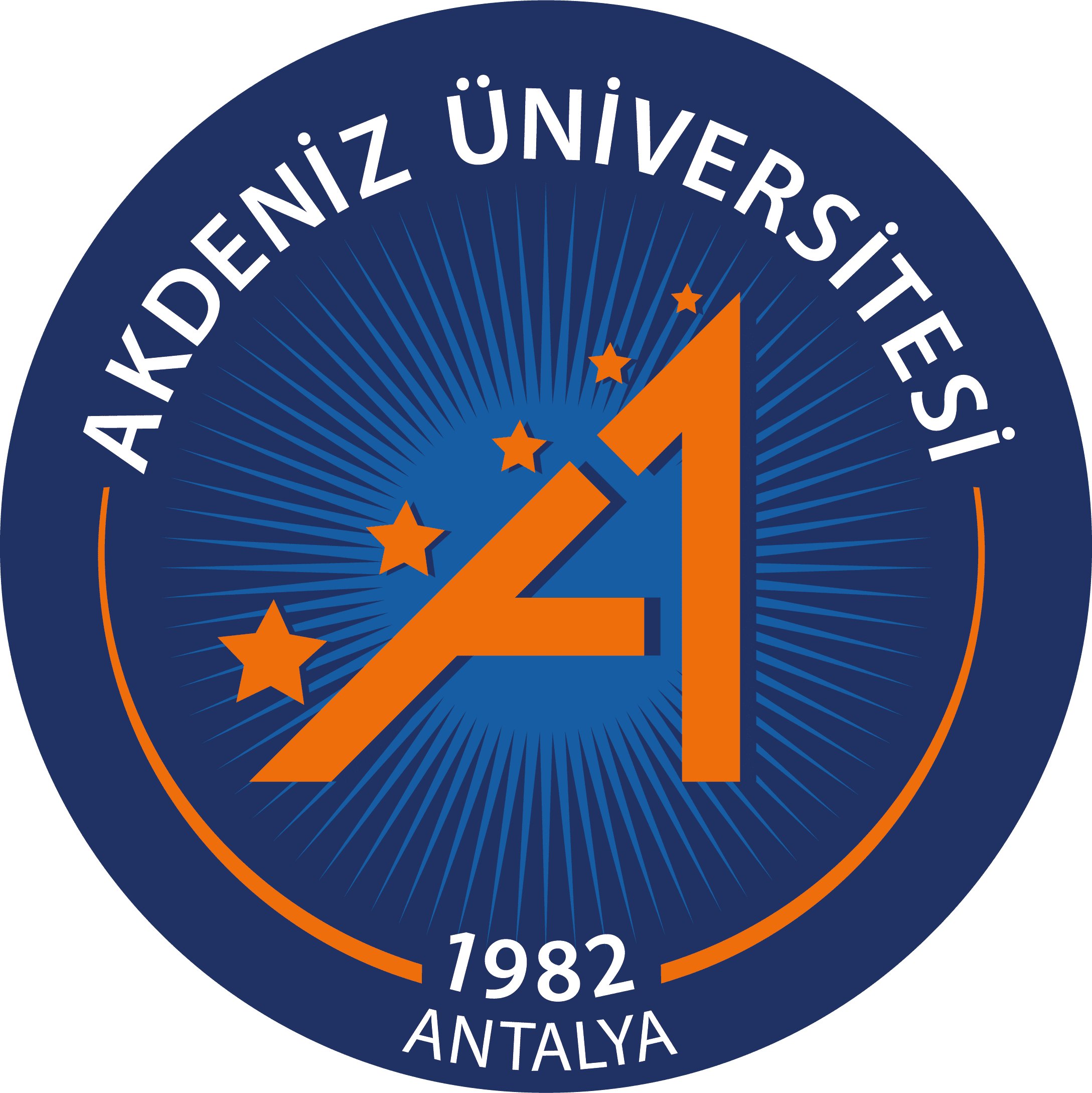 GÜZEL SANATLAR  ENSTİTÜSÜT.C.AKDENİZ ÜNİVERSİTESİGÜZEL SANATLAR  ENSTİTÜSÜDRS 105YÜKSEK  LİSANS  ÖZEL ÖĞRENCİ BAŞVURU DİLEKÇE FORMUGÜZEL SANATLAR  ENSTİTÜSÜ MÜDÜRLÜĞÜNE          Enstitünüzün    ……………… Anasanat/Anabilim Dalında  Yüksek Lisans öğrencisi olarak özel öğrenci statüsünde ders almak istiyorum.       Aşağıda kimlik bilgilerim bulunmaktadır.       Gereğini bilgilerinize arz ederim.                                                                             …  / …  / ..Adı Soyadıİmzası ÖĞRENCİNİNÖĞRENCİNİNAdı Soyadı  T.C. Kimlik NoAdresiMezun Olduğu Okul ve Bölümüe -posta AdresiTelefonALMASI  İSTENİLEN DERSLERALMASI  İSTENİLEN DERSLERALMASI  İSTENİLEN DERSLERDersin KoduDersin AdıAKTSEKLEREkler	              Diploma / mezuniyet belgesi fotokopisi	                           Özel öğrenci ders kayıt ücreti dekontuNOTLARÖzel Öğrenci olarak alınacak derslerin Enstitünün kayıtlı öğrencileri tarafından alınıyor olması gerekmektedir.Bir dönemde en fazla iki ders alınabilir.